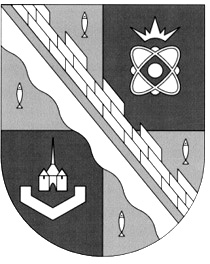                            администрация МУНИЦИПАЛЬНОГО ОБРАЗОВАНИЯ                                             СОСНОВОБОРСКИЙ ГОРОДСКОЙ ОКРУГ  ЛЕНИНГРАДСКОЙ ОБЛАСТИ                             постановление                                                     от 18/05/2023 № 1379Об утверждении проекта межевания территории кадастровогоквартала 47:15:0106008 (микрорайон № 10А) Сосновоборского городского округа Ленинградской области  Рассмотрев проект межевания территории кадастрового квартала 47:15:0106008 (микрорайон № 10А) Сосновоборского городского округа Ленинградской области           (далее - Проект), разработанный на основании муниципального контракта от 29.03.2022       № 187, обращение ООО «Карос» (вх. № 05-06-6383/23-0-0 от 02.05.2023) об утверждении Проекта, в соответствии со статьями 45, 46 Градостроительного кодекса Российской Федерации, областным законом Ленинградской области от 30.12.2022 № 166-оз «О внесении изменений в статью 1 областного закона "О перераспределении полномочий в области градостроительной деятельности между органами государственной власти Ленинградской области и органами местного самоуправления Ленинградской области», постановлением Правительства Российской Федерации от 31.12.2015 № 1532 «Об утверждении Правил предоставления документов, направляемых или предоставляемых в соответствии с частями 1, 3 - 13.3, 15, 15(1), 15.2 статьи 32 Федерального закона "О государственной регистрации недвижимости" в федеральный орган исполнительной власти (его территориальные органы), уполномоченный Правительством Российской Федерации на осуществление государственного кадастрового учета, государственной регистрации прав, ведение Единого государственного реестра недвижимости», Порядком утверждения администрацией Сосновоборского городского округа проектов межевания территории в границах одного элемента планировочной структуры, застроенного многоквартирными домами, документации по планировке территории ведения гражданами садоводства или огородничества для собственных нужд, документации по планировке территории для размещения линейных объектов в границах городского округа, внесения изменений в такую документацию, отмены такой документации или ее отдельных частей, признания отдельных частей такой документации не подлежащей применению, утвержденным постановлением администрации Сосновоборского городского округа от 24.04.2023 № 1171,  администрация Сосновоборского городского округа п о с т а н о в л я е т:Утвердить проект межевания территории кадастрового квартала 47:15:0106008 (микрорайон № 10А) Сосновоборского городского округа Ленинградской области в составе:- текстовая часть проекта межевания территории, согласно приложению № 1 к настоящему постановлению;- чертеж межевания территории, отображающий границы существующего элемента планировочной структуры, границы территории, в отношении которой утвержден проект межевания территории красные линии, утверждаемые проектом межевания территории, линии отступа от красных линий в целях определения мест допустимого размещения зданий, строений, сооружений, согласно приложению № 2 к настоящему постановлению;- чертеж межевания территории, отображающий границы образуемых и изменяемых земельных участков, согласно приложению № 3 к настоящему постановлению;- чертеж межевания территории, отображающий границы образуемых земельных участков, согласно приложению № 4 к настоящему постановлению;-  чертеж межевания территории, отображающий границы образуемых земельных участков, согласно приложению № 5 к настоящему постановлению.Администрации Сосновоборского городского округа: Направить проект межевания территории в орган регистрации прав по Ленинградской области. в течении 5 рабочих дней направить материалы проекта межевания в МКУ «ЦИОГД» для размещения в государственной информационной системе обеспечения градостроительной деятельности.Общему отделу администрации (Смолкина М.С.):Обнародовать настоящее постановление на электронном сайте городской газеты «Маяк»;Опубликовать настоящее постановление (без приложений) в городской газете «Маяк».Отделу по связям с общественностью (пресс-центр) комитета по общественной безопасности и информации администрации (Бастина Е.А.) разметить настоящее постановление на официальном сайте Сосновоборского городского округа.МКУ «ЦИОГД» (Уваров П.В.) в течение 5 рабочих дней с момента получения документов (пункт 2.2.) внести материалы проекта межевания территории в государственную информационную систему обеспечения градостроительной деятельности.Настоящее постановление вступает в силу со дня официального обнародования.Контроль исполнения настоящего постановления возложить на первого заместителя главы администрации Сосновоборского городского округа Лютикова С.Г.Глава Сосновоборского городского округа                                                         М.В.Воронков